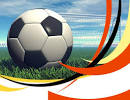 COPA COHAB DE FUTEBOL SOCIETYCOHAB - 2016DE 12/02 A 29/04ORG: GALVÃOREGULAMENTO TÉCNICO FORMAÇÃO DAS EQUIPESA partida será disputada por duas equipes, cada uma composta por sete atletas, onde um dos quais, obrigatoriamente, será o goleiro.É obrigatório, para se iniciar o jogo, no mínimo 07 atletas, podendo a equipe ficar reduzida a até 04 atletas durante a partida. Quando uma ou ambas as equipes ficarem reduzidas a menos de 04 atletas, a partida deverá ser encerrada e esta equipe perderá os pontos do jogo, seja qual for o placar. SUBSTITUIÇÕESAs substituições são ilimitadas e volantes, não havendo necessidade de paralisação do jogo, ficando restritas aos atletas registrados em súmula. Os atletas que voltam de punição por cartão amarelo ou após contusão, deverão receber ordem do árbitro para voltar a campo, mesmo com a bola em jogo. A entrada e saída dos atletas nos casos acima deverão ocorrer pela zona de substituiçãoTIRO DE META O tiro de meta deverá ser cobrado por qualquer atleta com os pés, com a bola parada, ou pelo goleiro, obrigatoriamente, com as mãos. Será válido o arremesso mesmo quando o goleiro colocar as mãos para fora da área, neste caso será levado em consideração a posição de seus pés que poderão estar parcialmente sobre a linha ou completamente dentro da área.ARREMESSO LATERAL O Arremesso lateral só poderá ser cobrado com as mãos;INFRAÇÕES DO GOLEIRO Receber a bola fora da área e trazer para dentro da mesma e depois pegá-la com as mãos; Receber a bola dentro da área e conduzi-la para fora da área e trazê-la para dentro da mesma para depois pegá-la; após uma defesa soltar a bola e depois tocá-la novamente com as mãos. TEMPO TÉCNICOCada equipe tem direito a um tempo técnico de um minuto por período de jogo.RECUO DE BOLA PARA O GOLEIROO goleiro não poderá receber uma bola recuada com as mãos, exceto quando tenha sido recuada involuntariamente.DECISÃO POR PENALIDADE MÁXIMA - A disputa de penalidades máximas será em número de 05 (cinco) para cada equipe, executadas alternadamente. Permanecendo o empate, as cobranças serão alternadas por equipe, até que uma equipe obtenha vantagem sobre a outra. Qualquer atleta registrado em súmula poderá executar as penalidades. Os atletas que estiverem cumprindo punição por cartões disciplinares não poderão executar as cobranças. 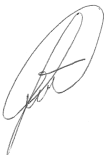 Luiz Roberto Galvão dos SantosOrganizador da Competição